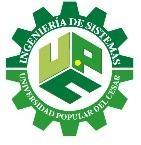 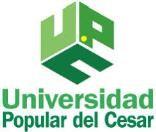 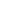 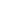 Valledupar, XXXX de XXXX de 20XXSeñoresComité de Investigación - Programa de Ingeniería de SistemasUNIVERSIDAD POPULAR DEL CESARValleduparAsunto: SOLICITUD DE AUTORIZACIÓN PARA REALIZAR PRÁCTICA ACADÉMICAYo, XXXXXXXXX, identificada como aparece al pie de mi firma, estudiante de esta universidad, solicito a ustedes me sea aprobada la realización de una PRÁCTICA ACADÉMICA como requisito para optar al título de INGENIERO DE SISTEMAS, en la empresa (XXXXXXXXX), para lo cual anexo a esta solicitud los siguientes documentos: Fotocopia ampliada al 150% de mi documento de identidadAnexo A. Formato solicitud inicio o Inscripción de la prácticaAnexo B. Carta de Presentación y/o aval del estudiante - Prácticas Académicas Anexo C. Carta enviada por la empresa a este comité, donde se detallan las funciones y actividades a desarrollar según perfil académico.Anexo D. Formato Datos e Identificación de la empresa a desarrollar la Práctica Anexo E. Formato ARL Diligenciado si la entidad asume o no la ARLCordialmente,____________________________________NOMBRE ESTUDIANTE C.C. XXX expedida en XXXX Correo: XXXXXXXXCelular: XXXXXXXX